新 书 推 荐中文书名：《烘焙新方法：植物基蛋糕、烘焙和甜点的全新食谱》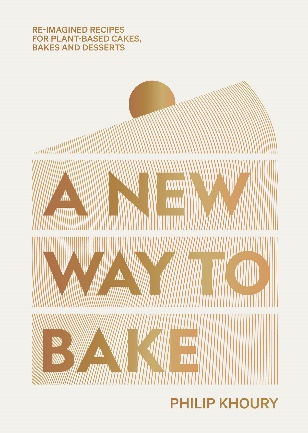 英文书名：A NEW WAY TO BAKE: Re-imagined Recipes for Plant-based Cakes, Bakes and Desserts作    者：Philip Khoury出 版 社：Hardie Grant Publishing代理公司：ANA/Jessica页    数：256页出版时间：2023年9月代理地区：中国大陆、台湾审读资料：电子稿类    型：餐饮图书Best Sellers Rank: #105 in Cake Baking (Books)#193 in Gluten Free Recipes#542 in Vegan Cooking (Books)内容简介：厨师菲利普·库里（Philip Khoury）深入研究了糕点，试图制作出“更干净”的甜点，呈现出更好的味道和质地。在《烘焙新方法》一书中，菲利普通过只使用天然的植物性成分，改变了传统的烘焙方法。《烘焙新方法》在介绍植物之前揭示了烘焙的简史，其中解释了其主要成分及其功能。从苹果派到香蕉面包，再到拉明顿和提拉米苏，书中有适合任何场合的甜点。食谱被分解成易于理解的步骤，并解释了为什么步骤很重要，以及沿途的提示。此外，甚至还有二维码来帮助浏览食谱。《烘焙新方法》以翔实而平易近人的风格写成，是一本全面的指南，为读者提供了一个新的前景和工具来烘焙一个更美好的未来。·以植物为基础的经典烘焙·简单的食谱，不含品牌或特定地区的重度加工成分(如鸡蛋替代品)，仅含天然成分·来自一位人脉广泛的顶级糕点师，他本人就是素食主义者作者简介：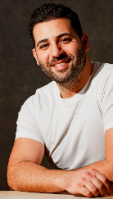  菲利普·库里（Philip Khoury）是世界知名的糕点师，目前是哈罗德百货的面包师团队的负责人。他之前曾在悉尼传奇的Quay餐厅工作，在厨师彼得·吉尔摩(Peter Gilmore)手下工作，也曾在澳大利亚最受欢迎的馅饼和Netflix明星阿德里亚诺·祖姆博(Adriano Zumbo)手下工作。媒体评价：“在那本食谱中，库里重建了食谱，以适应现成的产品。”——夏洛特·德鲁克曼（Charlotte Druckman），《食客》（Eater）内文展示：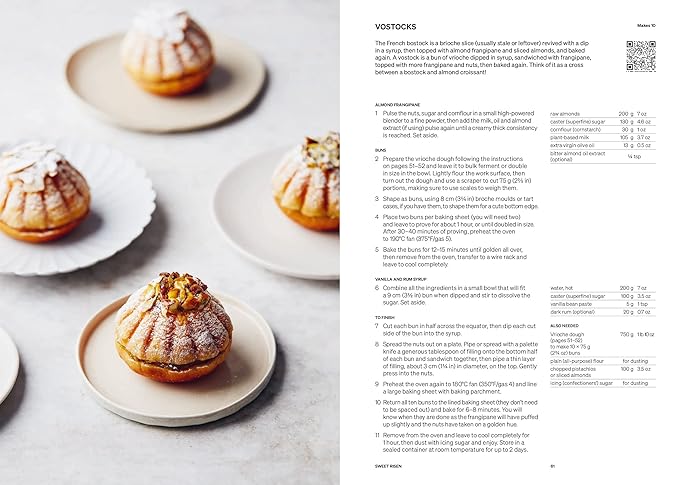 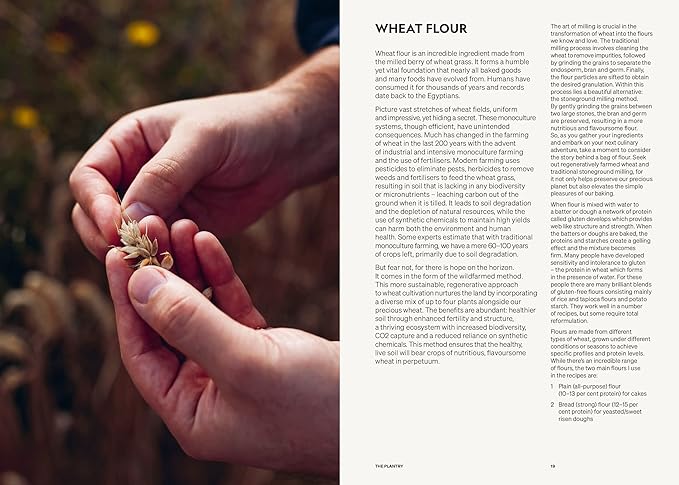 感谢您的阅读！请将反馈信息发至：版权负责人Email：Rights@nurnberg.com.cn安德鲁·纳伯格联合国际有限公司北京代表处北京市海淀区中关村大街甲59号中国人民大学文化大厦1705室, 邮编：100872电话：010-82504106, 传真：010-82504200公司网址：http://www.nurnberg.com.cn书目下载：http://www.nurnberg.com.cn/booklist_zh/list.aspx书讯浏览：http://www.nurnberg.com.cn/book/book.aspx视频推荐：http://www.nurnberg.com.cn/video/video.aspx豆瓣小站：http://site.douban.com/110577/新浪微博：安德鲁纳伯格公司的微博_微博 (weibo.com)微信订阅号：ANABJ2002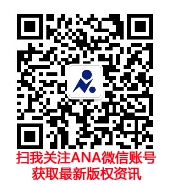 